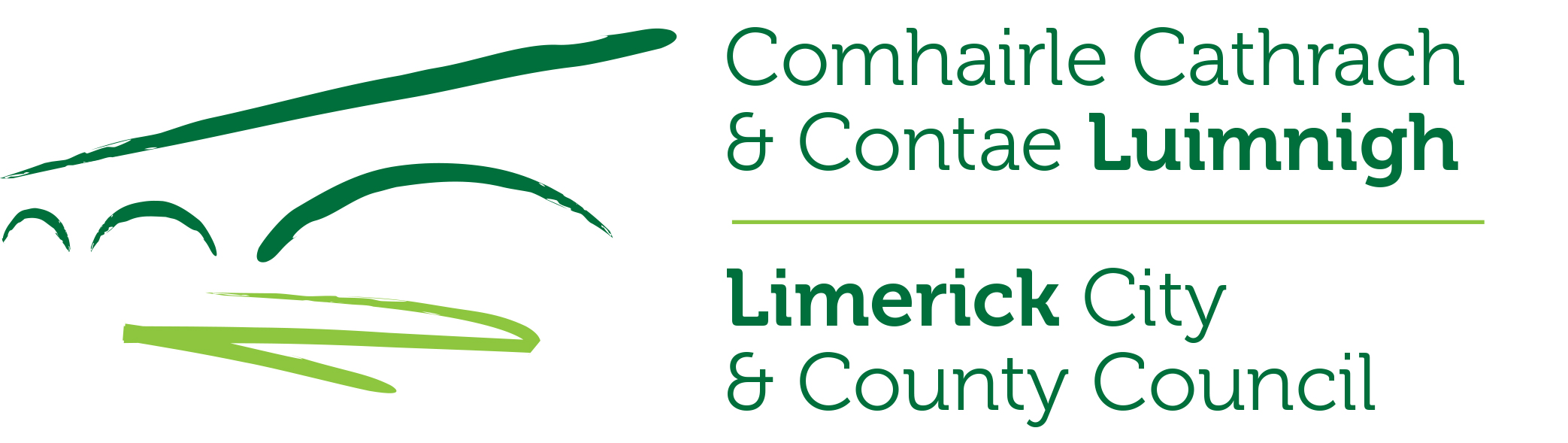 LIMERICK CITY & COUNTY COUNCIL/COMHAIRLE CATHRACH & CONTAE LUIMNIGHDOLORES O’RIORDAN MUSIC BURSARY AWARD 2019APPLICATION FORM 2019 	REF: DMUSBUR2019CLOSING DATE FOR APPLICATIONS5pm Thursday 31 October 2019. No late applications will be accepted.By reading the Criteria and Eligibility Guidelines, you give yourself the best chance of being funded. Please, tick the box below to indicate that you have read and understood the Dolores O’Riordan Music Bursary Awards 2019 Eligibility Guidelines and Criteria.  I confirm I have read the Guidelines for Applicants for the Award for which I am applying. Details of further funding opportunities are announced through our on-line Culture and Arts Office Newsletter. Please tick the box below to receive.  I would like to receive Limerick Culture and Arts Office e-Newsletter.SECTION 1: CONTACT DETAILS AND PROPOSAL OVERVIEW1.1 Contact DetailsPlease select the district where the activity/project will take place:A    Limerick Metropolitan (North, West, East)  B    Adare – RathkealeC    Newcastle WestD    Cappamore – KilmallockSECTION 2: PROPOSAL FOR FUNDING – To be completed by all applicants 2.1 Details of your proposal (This question will be used primarily to mark Criterion A): Please describe your proposal in more detail (300 words max) (30 marks)Please note that if you are successful in securing funding, this text may be shared publicly in reports and online to represent your proposed project. Supporting material: You may attach full details of your project proposal (max. 5 A4 pages).2.2 Explain the impact of the proposal in terms of the following (This question will be used primarily to mark Criterion B) (400 words max) Providing professional development (10 marks)Promoting the highest standards in creativity and excellence (10 marks)2.3 When will your proposed activity/project take place? (This question will be used primarily to mark Criteria E, ii. Time-frame) Please attach a detailed project timeline (5 marks)SECTION 3: ABOUT THE APPLICANT AND COLLABORATORS (This section along with the requested supporting material will be used primarily to mark Criterion C)Applicant’s track record and relevant experience (20 marks).3.1 Please list your most important publications/exhibitions/performances/recordings of the last three years, with dates and venues3.2 Please give details of relevant education and experience: Postgraduate / Degree / Diploma /Certificate:3.3 I CONFIRM that I have enclosed a current C.V (max. 4 pages) and list of accompanying material enclosed with application. 3.4  Other artists, individuals, groups or organisations involved in your proposal Please list any other artists, individuals, groups or organisations involved in your proposal. Where appropriate, you should also submit details, with their permission of the expertise of such people, and upload it with your application.SECTION 4: RELEVANCE TO LIMERICK’S CULTURAL STRATEGY 4.1             Describe the relevance of your proposal and the applicant’s track record to Limerick’s Cultural Strategy (200 words max) (This question will be used primarily to mark Criterion D) (15 marks)https://www.limerick.ie/sites/default/files/limerick_culture_strategy.pdf			SECTION 5: FINANCE – To be completed by all applicants (This section along with requested supporting material will be used primarily to mark Criterion E, i)This section aims to assess the feasibility to deliver your proposed project with your estimated budget (income and expenditure), assess eligibility of your proposed expenditure and avoid double funding. (10 marks).5.1 What is the total estimated cost of the Proposal: 5.2 Has additional funding for this project been secured from any other sources? Yes    No  If yes, please give further details of this additional funding:5.3 Previous and other funding received from Limerick City and County Council (please includes grants received from other departments in Limerick City and County Council):2019	                                                   2018	20175.4 Details of previous awards received from funders other than Limerick City and County Council, please include Name of Funder, Name of Award, date and amount.____________________________________________________________________________________________________________________________________________________________________________________________________________________________________________________________________________________________________________________________________________________________________________________________________________________________________________________________________________________________________________________________________________________________Give detailed costings of your proposal.  5.5 Expenditure: Please give a breakdown of all projected expenditure relating to your proposal under headings such as equipment, web-site development, travel, subsistence, course fees etc. If applicable you may include a more detailed budget breakdown in the supporting material.5.6 Income: If applicable, please give details of any projected sources of income other than Limerick City and County Council under headings such as benefit in kind, personal funds, organisational contribution.SECTION 6: DECLARATION – To be completed by all applicantsSECTION 7: SUBMITTING YOUR APPLICATIONApplications are accepted:By Post: Limerick Culture and Arts Office, Limerick City and County Council, Merchants Quay Limerick Please mark postal application with: Dolores O’Riordan Music Bursary 2019 By e-mail: artsofficesubmissions@limerick.ie. Please include the following reference in the e-mail subject line: DMUSBUR2019 Applicant’s NameCLOSING DATE FOR APPLICATIONS: 5pm, Thursday 31 October 2019No late applications will be accepted.Limerick Culture and Arts Office phone number: 061 556370 (line open Mon–Fri, 9am-5pm)Please note: The processing of any personal data by Limerick City and County Council is governed by the General Data Protection Regulation (GDPR) (EU) 2016/679.​​Name of applicantName and address of contact person for correspondenceE-mail PhoneWebsite / Facebook / TwitterPlease note: URL links are for reference only. All applications must include separate supporting material.Amount of funding sought (max. €4,000)Please give us a brief 50 word synopsis of the proposed projectShould your application be successful, this summary may be used by Limerick City and County Council to publicly share information about funded projects.ActivityLocationFrom dateTo dateExpenditure - DetailsAmountProjected Total€Income - DetailsAmountSTATUS(Confirmed, in progress, proposed)Projected Total€